Publicado en España el 22/01/2021 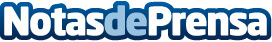 Renovar el hogar eliminando el gotelé, por Decoración y Pintura JSEn los años 70, se construyeron un gran número de casas en España, en esta época los acabados de las paredes, a diferencia de las tendencias actuales, no eran lo más importanteDatos de contacto:DECORACIÓN Y PINTURA JSComunicado de prensa sobre quitar gotelé678 41 21 18Nota de prensa publicada en: https://www.notasdeprensa.es/renovar-el-hogar-eliminando-el-gotele-por Categorias: Internacional Nacional Bricolaje Interiorismo Moda Sociedad Madrid http://www.notasdeprensa.es